О внесении измененийв постановление Администрации города Когалыма от 14.11.2017 №2354В соответствии со статьёй 179 Бюджетного кодекса Российской Федерации, Уставом города Когалыма, решением Думы города Когалыма от 17.01.2024 №362-ГД «О внесении изменений в решение Думы города Когалыма от 13.12.2023 №350-ГД», постановлением Администрации города Когалыма от 28.10.2021 №2193 «О порядке разработки и реализации муниципальных программ города Когалыма»: 1. В приложение к постановлению Администрации города Когалыма от 14.11.2017 №2354 «Об утверждении муниципальной программы «Формирование комфортной городской среды в городе Когалыме» (далее – Программа) внести следующие изменения: 1.1. строку «Параметры финансового обеспечения муниципальной программы» паспорта Программы изложить в следующей редакции:1.2. строку «Параметры финансового обеспечения портфеля проектов, проекта, направленных в том числе на реализацию в автономном округе национальных проектов (программ) Российской Федерации участие, в котором принимает город Когалым» паспорта Программы изложить в следующей редакции:1.3. Таблицу 1 Программы изложить в редакции согласно приложению 1 к настоящему постановлению.1.4. Таблицу 6 Программы изложить в редакции согласно приложению 2 к настоящему постановлению.1.5. Приложение 2 к Программе изложить в редакции согласно приложению 3 к настоящему постановлению.2. Муниципальному казённому учреждению «Управление капитального строительства и жилищно-коммунального комплекса города Когалыма» (И.Р.Кадыров) направить в юридическое управление Администрации города Когалыма текст постановления и приложения к нему, его реквизиты, сведения об источнике официального опубликования в порядке и сроки, предусмотренные распоряжением Администрации города Когалыма от 19.06.2013 №149-р «О мерах по формированию регистра муниципальных нормативных правовых актов Ханты-Мансийского автономного округа - Югры» для дальнейшего направления в Управление государственной регистрации нормативных правовых актов Аппарата Губернатора Ханты-Мансийского автономного округа - Югры.3. Опубликовать настоящее постановление и приложения к нему в газете «Когалымский вестник» и сетевом издании «Когалымский вестник»: KOGVESTI.RU (приложения 1-3 в печатном издании не приводятся). Разместить настоящее постановление и приложения к нему на официальном сайте Администрации города Когалыма в информационно-телекоммуникационной сети Интернет (www.admkogalym.ru).4. Контроль за выполнением настоящего постановления возложить на заместителя главы города Когалыма А.А.Морозова.Приложение 1к постановлению Администрациигорода КогалымаТаблица 1Приложение 2к постановлению Администрациигорода КогалымаТаблица 6Показатели, характеризующие эффективность структурного элемента (основного мероприятия) муниципальной программы1 Доля благоустроенных общественных территорий в городе Когалыме к общей площади общественных территорий:К=ΣКбот/ΣКот*100% (%), где:- К - показатель эффективности (повышение значения показателя отражает увеличение благоустроенных общественных территорий);- ΣКбот - количество благоустроенных общественных территорий;- ΣКо - общее количество общественных территорий.2 Площадь благоустроенных общественных территорий, приходящихся на 1 жителя муниципального образования (кв.м.). Определяется согласно постановлению Администрации города Когалыма от 26.12.2017 №2815 «Об утверждении сводного реестра паспортов общественных и дворовых территорий города Когалыма». 3,4 Показатель имеет фактический объем.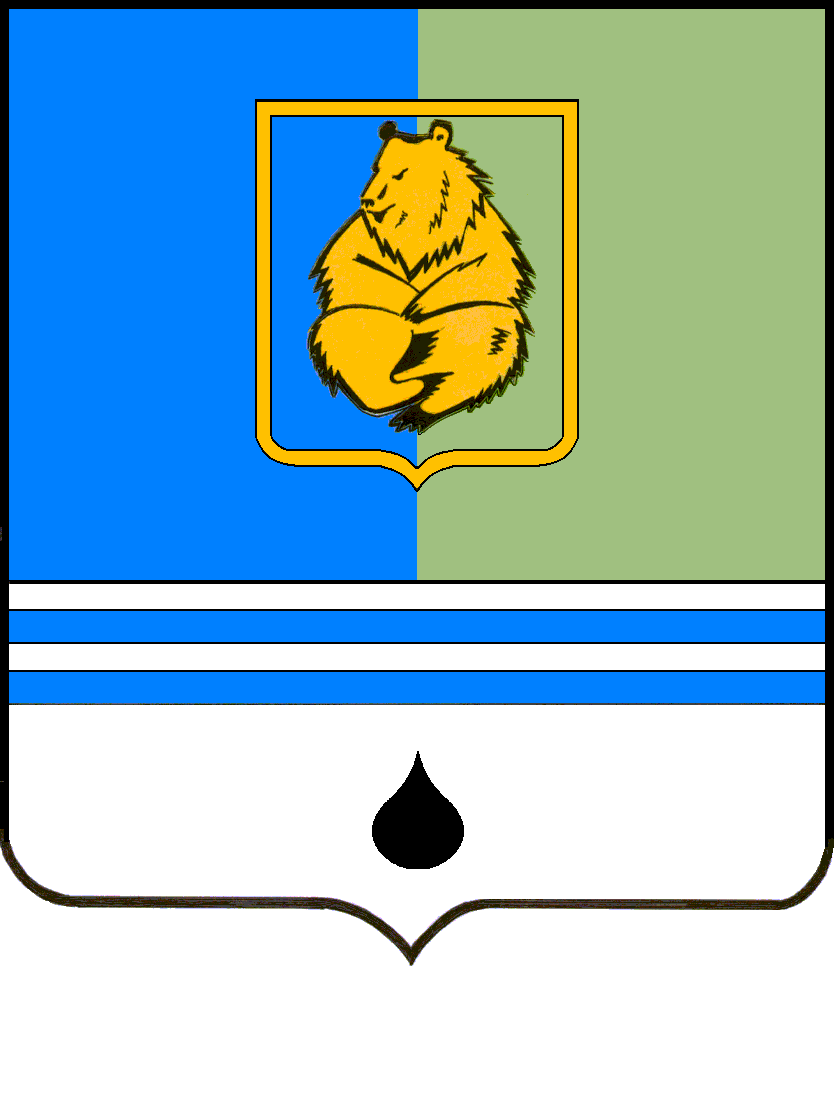 ПОСТАНОВЛЕНИЕАДМИНИСТРАЦИИ ГОРОДА КОГАЛЫМАХанты-Мансийского автономного округа - ЮгрыПОСТАНОВЛЕНИЕАДМИНИСТРАЦИИ ГОРОДА КОГАЛЫМАХанты-Мансийского автономного округа - ЮгрыПОСТАНОВЛЕНИЕАДМИНИСТРАЦИИ ГОРОДА КОГАЛЫМАХанты-Мансийского автономного округа - ЮгрыПОСТАНОВЛЕНИЕАДМИНИСТРАЦИИ ГОРОДА КОГАЛЫМАХанты-Мансийского автономного округа - Югрыот [Дата документа]от [Дата документа]№ [Номер документа]№ [Номер документа]«Параметры финансового обеспечения муниципальной программы».«Параметры финансового обеспечения портфеля проектов, проекта, направленных в том числе на реализацию в автономном округе национальных проектов (программ) Российской Федерации участие, в котором принимает город Когалым».от [Дата документа] № [Номер документа]Распределение финансовых ресурсов муниципальной программы (по годам)Распределение финансовых ресурсов муниципальной программы (по годам)Распределение финансовых ресурсов муниципальной программы (по годам)Распределение финансовых ресурсов муниципальной программы (по годам)Распределение финансовых ресурсов муниципальной программы (по годам)Распределение финансовых ресурсов муниципальной программы (по годам)Распределение финансовых ресурсов муниципальной программы (по годам)Распределение финансовых ресурсов муниципальной программы (по годам)Распределение финансовых ресурсов муниципальной программы (по годам)Распределение финансовых ресурсов муниципальной программы (по годам)Распределение финансовых ресурсов муниципальной программы (по годам)Распределение финансовых ресурсов муниципальной программы (по годам)Распределение финансовых ресурсов муниципальной программы (по годам)Распределение финансовых ресурсов муниципальной программы (по годам)Распределение финансовых ресурсов муниципальной программы (по годам)Распределение финансовых ресурсов муниципальной программы (по годам)Распределение финансовых ресурсов муниципальной программы (по годам)Номер структурного элемента (основного мероприятия)Номер структурного элемента (основного мероприятия)Структурный элемент (основное мероприятие) муниципальной программыСтруктурный элемент (основное мероприятие) муниципальной программыСтруктурный элемент (основное мероприятие) муниципальной программыОтветственный исполнитель/ соисполнитель, учреждение, организацияОтветственный исполнитель/ соисполнитель, учреждение, организацияИсточники финансированияИсточники финансированияИсточники финансированияФинансовые затраты на реализацию, 
тыс. рублейФинансовые затраты на реализацию, 
тыс. рублейФинансовые затраты на реализацию, 
тыс. рублейФинансовые затраты на реализацию, 
тыс. рублейФинансовые затраты на реализацию, 
тыс. рублейФинансовые затраты на реализацию, 
тыс. рублейФинансовые затраты на реализацию, 
тыс. рублейФинансовые затраты на реализацию, 
тыс. рублейФинансовые затраты на реализацию, 
тыс. рублейФинансовые затраты на реализацию, 
тыс. рублейФинансовые затраты на реализацию, 
тыс. рублейНомер структурного элемента (основного мероприятия)Номер структурного элемента (основного мероприятия)Структурный элемент (основное мероприятие) муниципальной программыСтруктурный элемент (основное мероприятие) муниципальной программыСтруктурный элемент (основное мероприятие) муниципальной программыОтветственный исполнитель/ соисполнитель, учреждение, организацияОтветственный исполнитель/ соисполнитель, учреждение, организацияИсточники финансированияИсточники финансированияИсточники финансированиявсеговсеговсегоНомер структурного элемента (основного мероприятия)Номер структурного элемента (основного мероприятия)Структурный элемент (основное мероприятие) муниципальной программыСтруктурный элемент (основное мероприятие) муниципальной программыСтруктурный элемент (основное мероприятие) муниципальной программыОтветственный исполнитель/ соисполнитель, учреждение, организацияОтветственный исполнитель/ соисполнитель, учреждение, организацияИсточники финансированияИсточники финансированияИсточники финансированиявсеговсеговсего2024 год2024 год2025 год2026 год2026 год2026 год2027 год2028 год11222334445557789991011Цель - Повышение качества и комфорта городской среды на территории города Когалыма.Цель - Повышение качества и комфорта городской среды на территории города Когалыма.Цель - Повышение качества и комфорта городской среды на территории города Когалыма.Цель - Повышение качества и комфорта городской среды на территории города Когалыма.Цель - Повышение качества и комфорта городской среды на территории города Когалыма.Цель - Повышение качества и комфорта городской среды на территории города Когалыма.Цель - Повышение качества и комфорта городской среды на территории города Когалыма.Цель - Повышение качества и комфорта городской среды на территории города Когалыма.Цель - Повышение качества и комфорта городской среды на территории города Когалыма.Цель - Повышение качества и комфорта городской среды на территории города Когалыма.Цель - Повышение качества и комфорта городской среды на территории города Когалыма.Цель - Повышение качества и комфорта городской среды на территории города Когалыма.Цель - Повышение качества и комфорта городской среды на территории города Когалыма.Цель - Повышение качества и комфорта городской среды на территории города Когалыма.Цель - Повышение качества и комфорта городской среды на территории города Когалыма.Цель - Повышение качества и комфорта городской среды на территории города Когалыма.Цель - Повышение качества и комфорта городской среды на территории города Когалыма.Цель - Повышение качества и комфорта городской среды на территории города Когалыма.Цель - Повышение качества и комфорта городской среды на территории города Когалыма.Цель - Повышение качества и комфорта городской среды на территории города Когалыма.Цель - Повышение качества и комфорта городской среды на территории города Когалыма.Задача№1. Повышение уровня благоустройства дворовых территорий многоквартирных домов города Когалыма. 
Задача №2. Повышение уровня благоустройства общественных территорий города Когалыма (площадей, набережной, улиц, пешеходных зон, скверов, парков, иных территорий).
Задача №3. Повышение уровня вовлеченности граждан, организаций, в реализацию мероприятий по благоустройству территорий города Когалыма.Задача№1. Повышение уровня благоустройства дворовых территорий многоквартирных домов города Когалыма. 
Задача №2. Повышение уровня благоустройства общественных территорий города Когалыма (площадей, набережной, улиц, пешеходных зон, скверов, парков, иных территорий).
Задача №3. Повышение уровня вовлеченности граждан, организаций, в реализацию мероприятий по благоустройству территорий города Когалыма.Задача№1. Повышение уровня благоустройства дворовых территорий многоквартирных домов города Когалыма. 
Задача №2. Повышение уровня благоустройства общественных территорий города Когалыма (площадей, набережной, улиц, пешеходных зон, скверов, парков, иных территорий).
Задача №3. Повышение уровня вовлеченности граждан, организаций, в реализацию мероприятий по благоустройству территорий города Когалыма.Задача№1. Повышение уровня благоустройства дворовых территорий многоквартирных домов города Когалыма. 
Задача №2. Повышение уровня благоустройства общественных территорий города Когалыма (площадей, набережной, улиц, пешеходных зон, скверов, парков, иных территорий).
Задача №3. Повышение уровня вовлеченности граждан, организаций, в реализацию мероприятий по благоустройству территорий города Когалыма.Задача№1. Повышение уровня благоустройства дворовых территорий многоквартирных домов города Когалыма. 
Задача №2. Повышение уровня благоустройства общественных территорий города Когалыма (площадей, набережной, улиц, пешеходных зон, скверов, парков, иных территорий).
Задача №3. Повышение уровня вовлеченности граждан, организаций, в реализацию мероприятий по благоустройству территорий города Когалыма.Задача№1. Повышение уровня благоустройства дворовых территорий многоквартирных домов города Когалыма. 
Задача №2. Повышение уровня благоустройства общественных территорий города Когалыма (площадей, набережной, улиц, пешеходных зон, скверов, парков, иных территорий).
Задача №3. Повышение уровня вовлеченности граждан, организаций, в реализацию мероприятий по благоустройству территорий города Когалыма.Задача№1. Повышение уровня благоустройства дворовых территорий многоквартирных домов города Когалыма. 
Задача №2. Повышение уровня благоустройства общественных территорий города Когалыма (площадей, набережной, улиц, пешеходных зон, скверов, парков, иных территорий).
Задача №3. Повышение уровня вовлеченности граждан, организаций, в реализацию мероприятий по благоустройству территорий города Когалыма.Задача№1. Повышение уровня благоустройства дворовых территорий многоквартирных домов города Когалыма. 
Задача №2. Повышение уровня благоустройства общественных территорий города Когалыма (площадей, набережной, улиц, пешеходных зон, скверов, парков, иных территорий).
Задача №3. Повышение уровня вовлеченности граждан, организаций, в реализацию мероприятий по благоустройству территорий города Когалыма.Задача№1. Повышение уровня благоустройства дворовых территорий многоквартирных домов города Когалыма. 
Задача №2. Повышение уровня благоустройства общественных территорий города Когалыма (площадей, набережной, улиц, пешеходных зон, скверов, парков, иных территорий).
Задача №3. Повышение уровня вовлеченности граждан, организаций, в реализацию мероприятий по благоустройству территорий города Когалыма.Задача№1. Повышение уровня благоустройства дворовых территорий многоквартирных домов города Когалыма. 
Задача №2. Повышение уровня благоустройства общественных территорий города Когалыма (площадей, набережной, улиц, пешеходных зон, скверов, парков, иных территорий).
Задача №3. Повышение уровня вовлеченности граждан, организаций, в реализацию мероприятий по благоустройству территорий города Когалыма.Задача№1. Повышение уровня благоустройства дворовых территорий многоквартирных домов города Когалыма. 
Задача №2. Повышение уровня благоустройства общественных территорий города Когалыма (площадей, набережной, улиц, пешеходных зон, скверов, парков, иных территорий).
Задача №3. Повышение уровня вовлеченности граждан, организаций, в реализацию мероприятий по благоустройству территорий города Когалыма.Задача№1. Повышение уровня благоустройства дворовых территорий многоквартирных домов города Когалыма. 
Задача №2. Повышение уровня благоустройства общественных территорий города Когалыма (площадей, набережной, улиц, пешеходных зон, скверов, парков, иных территорий).
Задача №3. Повышение уровня вовлеченности граждан, организаций, в реализацию мероприятий по благоустройству территорий города Когалыма.Задача№1. Повышение уровня благоустройства дворовых территорий многоквартирных домов города Когалыма. 
Задача №2. Повышение уровня благоустройства общественных территорий города Когалыма (площадей, набережной, улиц, пешеходных зон, скверов, парков, иных территорий).
Задача №3. Повышение уровня вовлеченности граждан, организаций, в реализацию мероприятий по благоустройству территорий города Когалыма.Задача№1. Повышение уровня благоустройства дворовых территорий многоквартирных домов города Когалыма. 
Задача №2. Повышение уровня благоустройства общественных территорий города Когалыма (площадей, набережной, улиц, пешеходных зон, скверов, парков, иных территорий).
Задача №3. Повышение уровня вовлеченности граждан, организаций, в реализацию мероприятий по благоустройству территорий города Когалыма.Задача№1. Повышение уровня благоустройства дворовых территорий многоквартирных домов города Когалыма. 
Задача №2. Повышение уровня благоустройства общественных территорий города Когалыма (площадей, набережной, улиц, пешеходных зон, скверов, парков, иных территорий).
Задача №3. Повышение уровня вовлеченности граждан, организаций, в реализацию мероприятий по благоустройству территорий города Когалыма.Задача№1. Повышение уровня благоустройства дворовых территорий многоквартирных домов города Когалыма. 
Задача №2. Повышение уровня благоустройства общественных территорий города Когалыма (площадей, набережной, улиц, пешеходных зон, скверов, парков, иных территорий).
Задача №3. Повышение уровня вовлеченности граждан, организаций, в реализацию мероприятий по благоустройству территорий города Когалыма.Задача№1. Повышение уровня благоустройства дворовых территорий многоквартирных домов города Когалыма. 
Задача №2. Повышение уровня благоустройства общественных территорий города Когалыма (площадей, набережной, улиц, пешеходных зон, скверов, парков, иных территорий).
Задача №3. Повышение уровня вовлеченности граждан, организаций, в реализацию мероприятий по благоустройству территорий города Когалыма.Задача№1. Повышение уровня благоустройства дворовых территорий многоквартирных домов города Когалыма. 
Задача №2. Повышение уровня благоустройства общественных территорий города Когалыма (площадей, набережной, улиц, пешеходных зон, скверов, парков, иных территорий).
Задача №3. Повышение уровня вовлеченности граждан, организаций, в реализацию мероприятий по благоустройству территорий города Когалыма.Задача№1. Повышение уровня благоустройства дворовых территорий многоквартирных домов города Когалыма. 
Задача №2. Повышение уровня благоустройства общественных территорий города Когалыма (площадей, набережной, улиц, пешеходных зон, скверов, парков, иных территорий).
Задача №3. Повышение уровня вовлеченности граждан, организаций, в реализацию мероприятий по благоустройству территорий города Когалыма.Задача№1. Повышение уровня благоустройства дворовых территорий многоквартирных домов города Когалыма. 
Задача №2. Повышение уровня благоустройства общественных территорий города Когалыма (площадей, набережной, улиц, пешеходных зон, скверов, парков, иных территорий).
Задача №3. Повышение уровня вовлеченности граждан, организаций, в реализацию мероприятий по благоустройству территорий города Когалыма.Задача№1. Повышение уровня благоустройства дворовых территорий многоквартирных домов города Когалыма. 
Задача №2. Повышение уровня благоустройства общественных территорий города Когалыма (площадей, набережной, улиц, пешеходных зон, скверов, парков, иных территорий).
Задача №3. Повышение уровня вовлеченности граждан, организаций, в реализацию мероприятий по благоустройству территорий города Когалыма.Проектная частьПроектная частьПроектная частьПроектная частьПроектная частьПроектная частьПроектная частьПроектная частьПроектная частьПроектная частьПроектная частьПроектная частьПроектная частьПроектная частьПроектная частьПроектная частьПроектная частьПроектная частьПроектная частьПроектная частьПроектная частьП.1.1.П.1.1.Портфель проектов «Жилье и городская среда», региональный проект «Формирование комфортной городской среды» (I, II, 1, 2)Портфель проектов «Жилье и городская среда», региональный проект «Формирование комфортной городской среды» (I, II, 1, 2)Портфель проектов «Жилье и городская среда», региональный проект «Формирование комфортной городской среды» (I, II, 1, 2)ОАиГ/МКУ «УКС и ЖКК г.Когалыма»ОАиГ/МКУ «УКС и ЖКК г.Когалыма»всеговсеговсего63 194,1263 194,1263 194,1223 194,1223 194,1210 000,0010 000,0010 000,0010 000,0010 000,0010 000,00П.1.1.П.1.1.Портфель проектов «Жилье и городская среда», региональный проект «Формирование комфортной городской среды» (I, II, 1, 2)Портфель проектов «Жилье и городская среда», региональный проект «Формирование комфортной городской среды» (I, II, 1, 2)Портфель проектов «Жилье и городская среда», региональный проект «Формирование комфортной городской среды» (I, II, 1, 2)ОАиГ/МКУ «УКС и ЖКК г.Когалыма»ОАиГ/МКУ «УКС и ЖКК г.Когалыма»федеральный бюджетфедеральный бюджетфедеральный бюджет4 870,804 870,804 870,804 870,804 870,800,000,000,000,000,000,00П.1.1.П.1.1.Портфель проектов «Жилье и городская среда», региональный проект «Формирование комфортной городской среды» (I, II, 1, 2)Портфель проектов «Жилье и городская среда», региональный проект «Формирование комфортной городской среды» (I, II, 1, 2)Портфель проектов «Жилье и городская среда», региональный проект «Формирование комфортной городской среды» (I, II, 1, 2)ОАиГ/МКУ «УКС и ЖКК г.Когалыма»ОАиГ/МКУ «УКС и ЖКК г.Когалыма»бюджет автономного округабюджет автономного округабюджет автономного округа7 641,827 641,827 641,827 641,827 641,820,000,000,000,000,000,00П.1.1.П.1.1.Портфель проектов «Жилье и городская среда», региональный проект «Формирование комфортной городской среды» (I, II, 1, 2)Портфель проектов «Жилье и городская среда», региональный проект «Формирование комфортной городской среды» (I, II, 1, 2)Портфель проектов «Жилье и городская среда», региональный проект «Формирование комфортной городской среды» (I, II, 1, 2)ОАиГ/МКУ «УКС и ЖКК г.Когалыма»ОАиГ/МКУ «УКС и ЖКК г.Когалыма»бюджет города Когалымабюджет города Когалымабюджет города Когалыма50 681,5050 681,5050 681,5010 681,5010 681,5010 000,0010 000,0010 000,0010 000,0010 000,0010 000,00П.1.1.П.1.1.Портфель проектов «Жилье и городская среда», региональный проект «Формирование комфортной городской среды» (I, II, 1, 2)Портфель проектов «Жилье и городская среда», региональный проект «Формирование комфортной городской среды» (I, II, 1, 2)Портфель проектов «Жилье и городская среда», региональный проект «Формирование комфортной городской среды» (I, II, 1, 2)ОАиГ/МКУ «УКС и ЖКК г.Когалыма»ОАиГ/МКУ «УКС и ЖКК г.Когалыма»иные источники финансированияиные источники финансированияиные источники финансирования0,000,000,000,000,000,000,000,000,000,000,00П.1.1.1.П.1.1.1.Строительство, реконструкция, благоустройство общественных территорий в городе Когалыме (площадей, набережной, улиц, пешеходных зон, скверов, парков, иных территорий), 
в том числе:Строительство, реконструкция, благоустройство общественных территорий в городе Когалыме (площадей, набережной, улиц, пешеходных зон, скверов, парков, иных территорий), 
в том числе:Строительство, реконструкция, благоустройство общественных территорий в городе Когалыме (площадей, набережной, улиц, пешеходных зон, скверов, парков, иных территорий), 
в том числе:ОАиГ/МКУ «УКС и ЖКК г.Когалыма»ОАиГ/МКУ «УКС и ЖКК г.Когалыма»всеговсеговсего63 194,1263 194,1263 194,1223 194,1223 194,1210 000,0010 000,0010 000,0010 000,0010 000,0010 000,00П.1.1.1.П.1.1.1.Строительство, реконструкция, благоустройство общественных территорий в городе Когалыме (площадей, набережной, улиц, пешеходных зон, скверов, парков, иных территорий), 
в том числе:Строительство, реконструкция, благоустройство общественных территорий в городе Когалыме (площадей, набережной, улиц, пешеходных зон, скверов, парков, иных территорий), 
в том числе:Строительство, реконструкция, благоустройство общественных территорий в городе Когалыме (площадей, набережной, улиц, пешеходных зон, скверов, парков, иных территорий), 
в том числе:ОАиГ/МКУ «УКС и ЖКК г.Когалыма»ОАиГ/МКУ «УКС и ЖКК г.Когалыма»федеральный бюджетфедеральный бюджетфедеральный бюджет4 870,804 870,804 870,804 870,804 870,800,000,000,000,000,000,00П.1.1.1.П.1.1.1.Строительство, реконструкция, благоустройство общественных территорий в городе Когалыме (площадей, набережной, улиц, пешеходных зон, скверов, парков, иных территорий), 
в том числе:Строительство, реконструкция, благоустройство общественных территорий в городе Когалыме (площадей, набережной, улиц, пешеходных зон, скверов, парков, иных территорий), 
в том числе:Строительство, реконструкция, благоустройство общественных территорий в городе Когалыме (площадей, набережной, улиц, пешеходных зон, скверов, парков, иных территорий), 
в том числе:ОАиГ/МКУ «УКС и ЖКК г.Когалыма»ОАиГ/МКУ «УКС и ЖКК г.Когалыма»бюджет автономного округабюджет автономного округабюджет автономного округа7 641,827 641,827 641,827 641,827 641,820,000,000,000,000,000,00П.1.1.1.П.1.1.1.Строительство, реконструкция, благоустройство общественных территорий в городе Когалыме (площадей, набережной, улиц, пешеходных зон, скверов, парков, иных территорий), 
в том числе:Строительство, реконструкция, благоустройство общественных территорий в городе Когалыме (площадей, набережной, улиц, пешеходных зон, скверов, парков, иных территорий), 
в том числе:Строительство, реконструкция, благоустройство общественных территорий в городе Когалыме (площадей, набережной, улиц, пешеходных зон, скверов, парков, иных территорий), 
в том числе:ОАиГ/МКУ «УКС и ЖКК г.Когалыма»ОАиГ/МКУ «УКС и ЖКК г.Когалыма»бюджет города Когалымабюджет города Когалымабюджет города Когалыма50 681,5050 681,5050 681,5010 681,5010 681,5010 000,0010 000,0010 000,0010 000,0010 000,0010 000,00П.1.1.1.П.1.1.1.Строительство, реконструкция, благоустройство общественных территорий в городе Когалыме (площадей, набережной, улиц, пешеходных зон, скверов, парков, иных территорий), 
в том числе:Строительство, реконструкция, благоустройство общественных территорий в городе Когалыме (площадей, набережной, улиц, пешеходных зон, скверов, парков, иных территорий), 
в том числе:Строительство, реконструкция, благоустройство общественных территорий в городе Когалыме (площадей, набережной, улиц, пешеходных зон, скверов, парков, иных территорий), 
в том числе:ОАиГ/МКУ «УКС и ЖКК г.Когалыма»ОАиГ/МКУ «УКС и ЖКК г.Когалыма»иные источники финансированияиные источники финансированияиные источники финансирования0,000,000,000,000,000,000,000,000,000,000,00П.1.1.1.1.П.1.1.1.1.Объект благоустройства «Этнодеревня в городе Когалыме»Объект благоустройства «Этнодеревня в городе Когалыме»Объект благоустройства «Этнодеревня в городе Когалыме»МКУ «УКС и ЖКК г.Когалыма»МКУ «УКС и ЖКК г.Когалыма»всеговсеговсего23 064,1223 064,1223 064,1223 064,1223 064,120,000,000,000,000,000,00П.1.1.1.1.П.1.1.1.1.Объект благоустройства «Этнодеревня в городе Когалыме»Объект благоустройства «Этнодеревня в городе Когалыме»Объект благоустройства «Этнодеревня в городе Когалыме»МКУ «УКС и ЖКК г.Когалыма»МКУ «УКС и ЖКК г.Когалыма»федеральный бюджетфедеральный бюджетфедеральный бюджет4 870,804 870,804 870,804 870,804 870,800,000,000,000,000,000,00П.1.1.1.1.П.1.1.1.1.Объект благоустройства «Этнодеревня в городе Когалыме»Объект благоустройства «Этнодеревня в городе Когалыме»Объект благоустройства «Этнодеревня в городе Когалыме»МКУ «УКС и ЖКК г.Когалыма»МКУ «УКС и ЖКК г.Когалыма»бюджет автономного округабюджет автономного округабюджет автономного округа7 641,827 641,827 641,827 641,827 641,820,000,000,000,000,000,00П.1.1.1.1.П.1.1.1.1.Объект благоустройства «Этнодеревня в городе Когалыме»Объект благоустройства «Этнодеревня в городе Когалыме»Объект благоустройства «Этнодеревня в городе Когалыме»МКУ «УКС и ЖКК г.Когалыма»МКУ «УКС и ЖКК г.Когалыма»бюджет города Когалымабюджет города Когалымабюджет города Когалыма10 551,5010 551,5010 551,5010 551,5010 551,500,000,000,000,000,000,00П.1.1.1.1.П.1.1.1.1.Объект благоустройства «Этнодеревня в городе Когалыме»Объект благоустройства «Этнодеревня в городе Когалыме»Объект благоустройства «Этнодеревня в городе Когалыме»МКУ «УКС и ЖКК г.Когалыма»МКУ «УКС и ЖКК г.Когалыма»иные источники финансированияиные источники финансированияиные источники финансирования0,000,000,000,000,000,000,000,000,000,000,00П.1.1.1.1.П.1.1.1.1.Объект благоустройства «Этнодеревня в городе Когалыме»Объект благоустройства «Этнодеревня в городе Когалыме»Объект благоустройства «Этнодеревня в городе Когалыме»ОАиГОАиГвсеговсеговсего130,00130,00130,00130,00130,000,000,000,000,000,000,00П.1.1.1.1.П.1.1.1.1.Объект благоустройства «Этнодеревня в городе Когалыме»Объект благоустройства «Этнодеревня в городе Когалыме»Объект благоустройства «Этнодеревня в городе Когалыме»ОАиГОАиГфедеральный бюджетфедеральный бюджетфедеральный бюджет0,000,000,000,000,000,000,000,000,000,000,00П.1.1.1.1.П.1.1.1.1.Объект благоустройства «Этнодеревня в городе Когалыме»Объект благоустройства «Этнодеревня в городе Когалыме»Объект благоустройства «Этнодеревня в городе Когалыме»ОАиГОАиГбюджет автономного округабюджет автономного округабюджет автономного округа0,000,000,000,000,000,000,000,000,000,000,00П.1.1.1.1.П.1.1.1.1.Объект благоустройства «Этнодеревня в городе Когалыме»Объект благоустройства «Этнодеревня в городе Когалыме»Объект благоустройства «Этнодеревня в городе Когалыме»ОАиГОАиГбюджет города Когалымабюджет города Когалымабюджет города Когалыма130,00130,00130,00130,00130,000,000,000,000,000,000,00П.1.1.1.1.П.1.1.1.1.Объект благоустройства «Этнодеревня в городе Когалыме»Объект благоустройства «Этнодеревня в городе Когалыме»Объект благоустройства «Этнодеревня в городе Когалыме»ОАиГОАиГиные источники финансированияиные источники финансированияиные источники финансирования0,000,000,000,000,000,000,000,000,000,000,00ПК.1.1.ПК.1.1.Реализация инициативного проекта  «Литературный сквер» Реализация инициативного проекта  «Литературный сквер» Реализация инициативного проекта  «Литературный сквер» МКУ «УКС и ЖКК г.Когалыма»МКУ «УКС и ЖКК г.Когалыма»всеговсеговсего21 775,1321 775,1321 775,1321 775,1321 775,130,000,000,000,000,000,00ПК.1.1.ПК.1.1.Реализация инициативного проекта  «Литературный сквер» Реализация инициативного проекта  «Литературный сквер» Реализация инициативного проекта  «Литературный сквер» МКУ «УКС и ЖКК г.Когалыма»МКУ «УКС и ЖКК г.Когалыма»федеральный бюджетфедеральный бюджетфедеральный бюджет0,000,000,000,000,000,000,000,000,000,000,00ПК.1.1.ПК.1.1.Реализация инициативного проекта  «Литературный сквер» Реализация инициативного проекта  «Литературный сквер» Реализация инициативного проекта  «Литературный сквер» МКУ «УКС и ЖКК г.Когалыма»МКУ «УКС и ЖКК г.Когалыма»бюджет автономного округабюджет автономного округабюджет автономного округа10 000,0010 000,0010 000,0010 000,0010 000,000,000,000,000,000,000,00ПК.1.1.ПК.1.1.Реализация инициативного проекта  «Литературный сквер» Реализация инициативного проекта  «Литературный сквер» Реализация инициативного проекта  «Литературный сквер» МКУ «УКС и ЖКК г.Когалыма»МКУ «УКС и ЖКК г.Когалыма»бюджет города Когалымабюджет города Когалымабюджет города Когалыма11 775,1311 775,1311 775,1311 775,1311 775,130,000,000,000,000,000,00ПК.1.1.ПК.1.1.Реализация инициативного проекта  «Литературный сквер» Реализация инициативного проекта  «Литературный сквер» Реализация инициативного проекта  «Литературный сквер» МКУ «УКС и ЖКК г.Когалыма»МКУ «УКС и ЖКК г.Когалыма»иные источники финансированияиные источники финансированияиные источники финансирования0,000,000,000,000,000,000,000,000,000,000,00Процессная частьПроцессная частьПроцессная частьПроцессная частьПроцессная частьПроцессная частьПроцессная частьПроцессная частьПроцессная частьПроцессная частьПроцессная частьПроцессная частьПроцессная частьПроцессная частьПроцессная частьПроцессная частьПроцессная частьПроцессная частьПроцессная частьПроцессная частьПроцессная часть1.1.1.1.Благоустройство дворовых территорий в городе Когалыме (3)Благоустройство дворовых территорий в городе Когалыме (3)Благоустройство дворовых территорий в городе Когалыме (3)МКУ «УКС и ЖКК г.Когалыма»МКУ «УКС и ЖКК г.Когалыма»всеговсеговсего80 000,0080 000,0080 000,0016 000,0016 000,0016 000,0016 000,0016 000,0016 000,0016 000,0016 000,001.1.1.1.Благоустройство дворовых территорий в городе Когалыме (3)Благоустройство дворовых территорий в городе Когалыме (3)Благоустройство дворовых территорий в городе Когалыме (3)МКУ «УКС и ЖКК г.Когалыма»МКУ «УКС и ЖКК г.Когалыма»федеральный бюджетфедеральный бюджетфедеральный бюджет0,000,000,000,000,000,000,000,000,000,000,001.1.1.1.Благоустройство дворовых территорий в городе Когалыме (3)Благоустройство дворовых территорий в городе Когалыме (3)Благоустройство дворовых территорий в городе Когалыме (3)МКУ «УКС и ЖКК г.Когалыма»МКУ «УКС и ЖКК г.Когалыма»бюджет автономного округабюджет автономного округабюджет автономного округа0,000,000,000,000,000,000,000,000,000,000,001.1.1.1.Благоустройство дворовых территорий в городе Когалыме (3)Благоустройство дворовых территорий в городе Когалыме (3)Благоустройство дворовых территорий в городе Когалыме (3)МКУ «УКС и ЖКК г.Когалыма»МКУ «УКС и ЖКК г.Когалыма»бюджет города Когалымабюджет города Когалымабюджет города Когалыма80 000,0080 000,0080 000,0016 000,0016 000,0016 000,0016 000,0016 000,0016 000,0016 000,0016 000,001.1.1.1.Благоустройство дворовых территорий в городе Когалыме (3)Благоустройство дворовых территорий в городе Когалыме (3)Благоустройство дворовых территорий в городе Когалыме (3)МКУ «УКС и ЖКК г.Когалыма»МКУ «УКС и ЖКК г.Когалыма»иные источники финансированияиные источники финансированияиные источники финансирования0,000,000,000,000,000,000,000,000,000,000,001.2.1.2.Создание объектов благоустройства на территории города Когалыма (4)Создание объектов благоустройства на территории города Когалыма (4)Создание объектов благоустройства на территории города Когалыма (4)ВсегоВсеговсеговсеговсего30 472,4030 472,4030 472,4030 472,4030 472,400,000,000,000,000,000,001.2.1.2.Создание объектов благоустройства на территории города Когалыма (4)Создание объектов благоустройства на территории города Когалыма (4)Создание объектов благоустройства на территории города Когалыма (4)ВсегоВсегофедеральный бюджетфедеральный бюджетфедеральный бюджет0,000,000,000,000,000,000,000,000,000,000,001.2.1.2.Создание объектов благоустройства на территории города Когалыма (4)Создание объектов благоустройства на территории города Когалыма (4)Создание объектов благоустройства на территории города Когалыма (4)ВсегоВсегобюджет автономного округабюджет автономного округабюджет автономного округа0,000,000,000,000,000,000,000,000,000,000,001.2.1.2.Создание объектов благоустройства на территории города Когалыма (4)Создание объектов благоустройства на территории города Когалыма (4)Создание объектов благоустройства на территории города Когалыма (4)ВсегоВсегобюджет города Когалымабюджет города Когалымабюджет города Когалыма25 472,4025 472,4025 472,4025 472,4025 472,400,000,000,000,000,000,001.2.1.2.Создание объектов благоустройства на территории города Когалыма (4)Создание объектов благоустройства на территории города Когалыма (4)Создание объектов благоустройства на территории города Когалыма (4)ВсегоВсегоиные источники финансированияиные источники финансированияиные источники финансирования5 000,005 000,005 000,005 000,005 000,000,000,000,000,000,000,001.2.1.2.Создание объектов благоустройства на территории города Когалыма (4)Создание объектов благоустройства на территории города Когалыма (4)Создание объектов благоустройства на территории города Когалыма (4)ОАиГОАиГвсеговсеговсего5 000,005 000,005 000,005 000,005 000,000,000,000,000,000,000,001.2.1.2.Создание объектов благоустройства на территории города Когалыма (4)Создание объектов благоустройства на территории города Когалыма (4)Создание объектов благоустройства на территории города Когалыма (4)ОАиГОАиГфедеральный бюджетфедеральный бюджетфедеральный бюджет0,000,000,000,000,000,000,000,000,000,000,001.2.1.2.Создание объектов благоустройства на территории города Когалыма (4)Создание объектов благоустройства на территории города Когалыма (4)Создание объектов благоустройства на территории города Когалыма (4)ОАиГОАиГбюджет автономного округабюджет автономного округабюджет автономного округа0,000,000,000,000,000,000,000,000,000,000,001.2.1.2.Создание объектов благоустройства на территории города Когалыма (4)Создание объектов благоустройства на территории города Когалыма (4)Создание объектов благоустройства на территории города Когалыма (4)ОАиГОАиГбюджет города Когалымабюджет города Когалымабюджет города Когалыма0,000,000,000,000,000,000,000,000,000,000,001.2.1.2.Создание объектов благоустройства на территории города Когалыма (4)Создание объектов благоустройства на территории города Когалыма (4)Создание объектов благоустройства на территории города Когалыма (4)ОАиГОАиГиные источники финансированияиные источники финансированияиные источники финансирования5 000,005 000,005 000,005 000,005 000,000,000,000,000,000,000,001.2.1.2.Создание объектов благоустройства на территории города Когалыма (4)Создание объектов благоустройства на территории города Когалыма (4)Создание объектов благоустройства на территории города Когалыма (4)МКУ «УКС и ЖКК г.Когалыма»МКУ «УКС и ЖКК г.Когалыма»всеговсеговсего25 472,4025 472,4025 472,4025 472,4025 472,400,000,000,000,000,000,001.2.1.2.Создание объектов благоустройства на территории города Когалыма (4)Создание объектов благоустройства на территории города Когалыма (4)Создание объектов благоустройства на территории города Когалыма (4)МКУ «УКС и ЖКК г.Когалыма»МКУ «УКС и ЖКК г.Когалыма»федеральный бюджетфедеральный бюджетфедеральный бюджет0,000,000,000,000,000,000,000,000,000,000,001.2.1.2.Создание объектов благоустройства на территории города Когалыма (4)Создание объектов благоустройства на территории города Когалыма (4)Создание объектов благоустройства на территории города Когалыма (4)МКУ «УКС и ЖКК г.Когалыма»МКУ «УКС и ЖКК г.Когалыма»бюджет автономного округабюджет автономного округабюджет автономного округа0,000,000,000,000,000,000,000,000,000,000,001.2.1.2.Создание объектов благоустройства на территории города Когалыма (4)Создание объектов благоустройства на территории города Когалыма (4)Создание объектов благоустройства на территории города Когалыма (4)МКУ «УКС и ЖКК г.Когалыма»МКУ «УКС и ЖКК г.Когалыма»бюджет города Когалымабюджет города Когалымабюджет города Когалыма25 472,4025 472,4025 472,4025 472,4025 472,400,000,000,000,000,000,001.2.1.2.Создание объектов благоустройства на территории города Когалыма (4)Создание объектов благоустройства на территории города Когалыма (4)Создание объектов благоустройства на территории города Когалыма (4)МКУ «УКС и ЖКК г.Когалыма»МКУ «УКС и ЖКК г.Когалыма»иные источники финансированияиные источники финансированияиные источники финансирования0,000,000,000,000,000,000,000,000,000,000,00Проектная часть в целом по муниципальной программеПроектная часть в целом по муниципальной программеПроектная часть в целом по муниципальной программеПроектная часть в целом по муниципальной программеПроектная часть в целом по муниципальной программеПроектная часть в целом по муниципальной программеПроектная часть в целом по муниципальной программевсеговсеговсего84 969,2584 969,2584 969,2544 969,2544 969,2510 000,0010 000,0010 000,0010 000,0010 000,0010 000,00Проектная часть в целом по муниципальной программеПроектная часть в целом по муниципальной программеПроектная часть в целом по муниципальной программеПроектная часть в целом по муниципальной программеПроектная часть в целом по муниципальной программеПроектная часть в целом по муниципальной программеПроектная часть в целом по муниципальной программефедеральный бюджетфедеральный бюджетфедеральный бюджет4 870,804 870,804 870,804 870,804 870,800,000,000,000,000,000,00Проектная часть в целом по муниципальной программеПроектная часть в целом по муниципальной программеПроектная часть в целом по муниципальной программеПроектная часть в целом по муниципальной программеПроектная часть в целом по муниципальной программеПроектная часть в целом по муниципальной программеПроектная часть в целом по муниципальной программебюджет автономного округабюджет автономного округабюджет автономного округа17 641,8217 641,8217 641,8217 641,8217 641,820,000,000,000,000,000,00Проектная часть в целом по муниципальной программеПроектная часть в целом по муниципальной программеПроектная часть в целом по муниципальной программеПроектная часть в целом по муниципальной программеПроектная часть в целом по муниципальной программеПроектная часть в целом по муниципальной программеПроектная часть в целом по муниципальной программебюджет города Когалымабюджет города Когалымабюджет города Когалыма62 456,6362 456,6362 456,6322 456,6322 456,6310 000,0010 000,0010 000,0010 000,0010 000,0010 000,00Проектная часть в целом по муниципальной программеПроектная часть в целом по муниципальной программеПроектная часть в целом по муниципальной программеПроектная часть в целом по муниципальной программеПроектная часть в целом по муниципальной программеПроектная часть в целом по муниципальной программеПроектная часть в целом по муниципальной программеиные источники финансированияиные источники финансированияиные источники финансирования0,000,000,000,000,000,000,000,000,000,000,00В том числе:В том числе:В том числе:В том числе:В том числе:В том числе:В том числе:В том числе:В том числе:В том числе:В том числе:В том числе:В том числе:В том числе:В том числе:В том числе:В том числе:В том числе:В том числе:В том числе:В том числе:Портфель проектов «Жилье и городская среда»Портфель проектов «Жилье и городская среда»Портфель проектов «Жилье и городская среда»Портфель проектов «Жилье и городская среда»Портфель проектов «Жилье и городская среда»Портфель проектов «Жилье и городская среда»Портфель проектов «Жилье и городская среда»всеговсеговсего63 194,1263 194,1263 194,1223 194,1223 194,1210 000,0010 000,0010 000,0010 000,0010 000,0010 000,00Портфель проектов «Жилье и городская среда»Портфель проектов «Жилье и городская среда»Портфель проектов «Жилье и городская среда»Портфель проектов «Жилье и городская среда»Портфель проектов «Жилье и городская среда»Портфель проектов «Жилье и городская среда»Портфель проектов «Жилье и городская среда»федеральный бюджетфедеральный бюджетфедеральный бюджет4 870,804 870,804 870,804 870,804 870,800,000,000,000,000,000,00Портфель проектов «Жилье и городская среда»Портфель проектов «Жилье и городская среда»Портфель проектов «Жилье и городская среда»Портфель проектов «Жилье и городская среда»Портфель проектов «Жилье и городская среда»Портфель проектов «Жилье и городская среда»Портфель проектов «Жилье и городская среда»бюджет автономного округабюджет автономного округабюджет автономного округа7 641,827 641,827 641,827 641,827 641,820,000,000,000,000,000,00Портфель проектов «Жилье и городская среда»Портфель проектов «Жилье и городская среда»Портфель проектов «Жилье и городская среда»Портфель проектов «Жилье и городская среда»Портфель проектов «Жилье и городская среда»Портфель проектов «Жилье и городская среда»Портфель проектов «Жилье и городская среда»бюджет города Когалымабюджет города Когалымабюджет города Когалыма50 681,5050 681,5050 681,5010 681,5010 681,5010 000,0010 000,0010 000,0010 000,0010 000,0010 000,00Портфель проектов «Жилье и городская среда»Портфель проектов «Жилье и городская среда»Портфель проектов «Жилье и городская среда»Портфель проектов «Жилье и городская среда»Портфель проектов «Жилье и городская среда»Портфель проектов «Жилье и городская среда»Портфель проектов «Жилье и городская среда»иные источники финансированияиные источники финансированияиные источники финансирования0,000,000,000,000,000,000,000,000,000,000,00Проекты города КогалымаПроекты города КогалымаПроекты города КогалымаПроекты города КогалымаПроекты города КогалымаПроекты города КогалымаПроекты города Когалымавсеговсеговсего21 775,1321 775,1321 775,1321 775,1321 775,130,000,000,000,000,000,00Проекты города КогалымаПроекты города КогалымаПроекты города КогалымаПроекты города КогалымаПроекты города КогалымаПроекты города КогалымаПроекты города Когалымафедеральный бюджетфедеральный бюджетфедеральный бюджет0,000,000,000,000,000,000,000,000,000,000,00Проекты города КогалымаПроекты города КогалымаПроекты города КогалымаПроекты города КогалымаПроекты города КогалымаПроекты города КогалымаПроекты города Когалымабюджет автономного округабюджет автономного округабюджет автономного округа10 000,0010 000,0010 000,0010 000,0010 000,000,000,000,000,000,000,00Проекты города КогалымаПроекты города КогалымаПроекты города КогалымаПроекты города КогалымаПроекты города КогалымаПроекты города КогалымаПроекты города Когалымабюджет города Когалымабюджет города Когалымабюджет города Когалыма11 775,1311 775,1311 775,1311 775,1311 775,130,000,000,000,000,000,00Проекты города КогалымаПроекты города КогалымаПроекты города КогалымаПроекты города КогалымаПроекты города КогалымаПроекты города КогалымаПроекты города Когалымаиные источники финансированияиные источники финансированияиные источники финансирования0,000,000,000,000,000,000,000,000,000,000,00Процессная часть в целом по муниципальной программеПроцессная часть в целом по муниципальной программеПроцессная часть в целом по муниципальной программеПроцессная часть в целом по муниципальной программеПроцессная часть в целом по муниципальной программеПроцессная часть в целом по муниципальной программеПроцессная часть в целом по муниципальной программевсеговсеговсего110 472,40110 472,40110 472,4046 472,4046 472,4016 000,0016 000,0016 000,0016 000,0016 000,0016 000,00Процессная часть в целом по муниципальной программеПроцессная часть в целом по муниципальной программеПроцессная часть в целом по муниципальной программеПроцессная часть в целом по муниципальной программеПроцессная часть в целом по муниципальной программеПроцессная часть в целом по муниципальной программеПроцессная часть в целом по муниципальной программефедеральный бюджетфедеральный бюджетфедеральный бюджет0,000,000,000,000,000,000,000,000,000,000,00Процессная часть в целом по муниципальной программеПроцессная часть в целом по муниципальной программеПроцессная часть в целом по муниципальной программеПроцессная часть в целом по муниципальной программеПроцессная часть в целом по муниципальной программеПроцессная часть в целом по муниципальной программеПроцессная часть в целом по муниципальной программебюджет автономного округабюджет автономного округабюджет автономного округа0,000,000,000,000,000,000,000,000,000,000,00Процессная часть в целом по муниципальной программеПроцессная часть в целом по муниципальной программеПроцессная часть в целом по муниципальной программеПроцессная часть в целом по муниципальной программеПроцессная часть в целом по муниципальной программеПроцессная часть в целом по муниципальной программеПроцессная часть в целом по муниципальной программебюджет города Когалымабюджет города Когалымабюджет города Когалыма105 472,40105 472,40105 472,4041 472,4041 472,4016 000,0016 000,0016 000,0016 000,0016 000,0016 000,00Процессная часть в целом по муниципальной программеПроцессная часть в целом по муниципальной программеПроцессная часть в целом по муниципальной программеПроцессная часть в целом по муниципальной программеПроцессная часть в целом по муниципальной программеПроцессная часть в целом по муниципальной программеПроцессная часть в целом по муниципальной программеиные источники финансированияиные источники финансированияиные источники финансирования5 000,005 000,005 000,005 000,005 000,000,000,000,000,000,000,00Всего по муниципальной программеВсего по муниципальной программеВсего по муниципальной программеВсего по муниципальной программеВсего по муниципальной программеВсего по муниципальной программеВсего по муниципальной программевсеговсеговсего195 441,65195 441,65195 441,6591 441,6591 441,6526 000,0026 000,0026 000,0026 000,0026 000,0026 000,00Всего по муниципальной программеВсего по муниципальной программеВсего по муниципальной программеВсего по муниципальной программеВсего по муниципальной программеВсего по муниципальной программеВсего по муниципальной программефедеральный бюджетфедеральный бюджетфедеральный бюджет4 870,804 870,804 870,804 870,804 870,800,000,000,000,000,000,00Всего по муниципальной программеВсего по муниципальной программеВсего по муниципальной программеВсего по муниципальной программеВсего по муниципальной программеВсего по муниципальной программеВсего по муниципальной программебюджет автономного округабюджет автономного округабюджет автономного округа17 641,8217 641,8217 641,8217 641,8217 641,820,000,000,000,000,000,00Всего по муниципальной программеВсего по муниципальной программеВсего по муниципальной программеВсего по муниципальной программеВсего по муниципальной программеВсего по муниципальной программеВсего по муниципальной программебюджет города Когалымабюджет города Когалымабюджет города Когалыма167 929,03167 929,03167 929,0363 929,0363 929,0326 000,0026 000,0026 000,0026 000,0026 000,0026 000,00Всего по муниципальной программеВсего по муниципальной программеВсего по муниципальной программеВсего по муниципальной программеВсего по муниципальной программеВсего по муниципальной программеВсего по муниципальной программеиные источники финансированияиные источники финансированияиные источники финансирования5 000,005 000,005 000,005 000,005 000,000,000,000,000,000,000,00В том числе:В том числе:В том числе:В том числе:В том числе:В том числе:В том числе:В том числе:В том числе:В том числе:В том числе:В том числе:В том числе:В том числе:В том числе:В том числе:В том числе:В том числе:В том числе:В том числе:В том числе:Инвестиции в объекты муниципальной собственностиИнвестиции в объекты муниципальной собственностиИнвестиции в объекты муниципальной собственностиИнвестиции в объекты муниципальной собственностиИнвестиции в объекты муниципальной собственностиИнвестиции в объекты муниципальной собственностиИнвестиции в объекты муниципальной собственностивсеговсеговсего0,000,000,000,000,000,000,000,000,000,000,00Инвестиции в объекты муниципальной собственностиИнвестиции в объекты муниципальной собственностиИнвестиции в объекты муниципальной собственностиИнвестиции в объекты муниципальной собственностиИнвестиции в объекты муниципальной собственностиИнвестиции в объекты муниципальной собственностиИнвестиции в объекты муниципальной собственностифедеральный бюджетфедеральный бюджетфедеральный бюджет0,000,000,000,000,000,000,000,000,000,000,00Инвестиции в объекты муниципальной собственностиИнвестиции в объекты муниципальной собственностиИнвестиции в объекты муниципальной собственностиИнвестиции в объекты муниципальной собственностиИнвестиции в объекты муниципальной собственностиИнвестиции в объекты муниципальной собственностиИнвестиции в объекты муниципальной собственностибюджет автономного округабюджет автономного округабюджет автономного округа0,000,000,000,000,000,000,000,000,000,000,00Инвестиции в объекты муниципальной собственностиИнвестиции в объекты муниципальной собственностиИнвестиции в объекты муниципальной собственностиИнвестиции в объекты муниципальной собственностиИнвестиции в объекты муниципальной собственностиИнвестиции в объекты муниципальной собственностиИнвестиции в объекты муниципальной собственностибюджет города Когалымабюджет города Когалымабюджет города Когалыма0,000,000,000,000,000,000,000,000,000,000,00Инвестиции в объекты муниципальной собственностиИнвестиции в объекты муниципальной собственностиИнвестиции в объекты муниципальной собственностиИнвестиции в объекты муниципальной собственностиИнвестиции в объекты муниципальной собственностиИнвестиции в объекты муниципальной собственностиИнвестиции в объекты муниципальной собственностииные источники финансированияиные источники финансированияиные источники финансирования0,000,000,000,000,000,000,000,000,000,000,00Прочие расходыПрочие расходыПрочие расходыПрочие расходыПрочие расходыПрочие расходыПрочие расходывсеговсеговсего195 441,65195 441,65195 441,6591 441,6591 441,6526 000,0026 000,0026 000,0026 000,0026 000,0026 000,00Прочие расходыПрочие расходыПрочие расходыПрочие расходыПрочие расходыПрочие расходыПрочие расходыфедеральный бюджетфедеральный бюджетфедеральный бюджет4 870,804 870,804 870,804 870,804 870,800,000,000,000,000,000,00Прочие расходыПрочие расходыПрочие расходыПрочие расходыПрочие расходыПрочие расходыПрочие расходыбюджет автономного округабюджет автономного округабюджет автономного округа17 641,8217 641,8217 641,8217 641,8217 641,820,000,000,000,000,000,00Прочие расходыПрочие расходыПрочие расходыПрочие расходыПрочие расходыПрочие расходыПрочие расходыбюджет города Когалымабюджет города Когалымабюджет города Когалыма167 929,03167 929,03167 929,0363 929,0363 929,0326 000,0026 000,0026 000,0026 000,0026 000,0026 000,00Прочие расходыПрочие расходыПрочие расходыПрочие расходыПрочие расходыПрочие расходыПрочие расходыиные источники финансированияиные источники финансированияиные источники финансирования5 000,005 000,005 000,005 000,005 000,000,000,000,000,000,000,00В том числе:В том числе:В том числе:В том числе:В том числе:В том числе:В том числе:В том числе:В том числе:В том числе:В том числе:В том числе:В том числе:В том числе:В том числе:В том числе:В том числе:В том числе:В том числе:В том числе:В том числе:Ответственный исполнитель 1
(МКУ «УКС и ЖКК г.Когалыма»)Ответственный исполнитель 1
(МКУ «УКС и ЖКК г.Когалыма»)Ответственный исполнитель 1
(МКУ «УКС и ЖКК г.Когалыма»)Ответственный исполнитель 1
(МКУ «УКС и ЖКК г.Когалыма»)Ответственный исполнитель 1
(МКУ «УКС и ЖКК г.Когалыма»)Ответственный исполнитель 1
(МКУ «УКС и ЖКК г.Когалыма»)Ответственный исполнитель 1
(МКУ «УКС и ЖКК г.Когалыма»)всеговсеговсего150 268,05150 268,05150 268,0586 268,0586 268,0516 000,0016 000,0016 000,0016 000,0016 000,0016 000,00Ответственный исполнитель 1
(МКУ «УКС и ЖКК г.Когалыма»)Ответственный исполнитель 1
(МКУ «УКС и ЖКК г.Когалыма»)Ответственный исполнитель 1
(МКУ «УКС и ЖКК г.Когалыма»)Ответственный исполнитель 1
(МКУ «УКС и ЖКК г.Когалыма»)Ответственный исполнитель 1
(МКУ «УКС и ЖКК г.Когалыма»)Ответственный исполнитель 1
(МКУ «УКС и ЖКК г.Когалыма»)Ответственный исполнитель 1
(МКУ «УКС и ЖКК г.Когалыма»)федеральный бюджетфедеральный бюджетфедеральный бюджет4 870,804 870,804 870,804 870,804 870,800,000,000,000,000,000,00Ответственный исполнитель 1
(МКУ «УКС и ЖКК г.Когалыма»)Ответственный исполнитель 1
(МКУ «УКС и ЖКК г.Когалыма»)Ответственный исполнитель 1
(МКУ «УКС и ЖКК г.Когалыма»)Ответственный исполнитель 1
(МКУ «УКС и ЖКК г.Когалыма»)Ответственный исполнитель 1
(МКУ «УКС и ЖКК г.Когалыма»)Ответственный исполнитель 1
(МКУ «УКС и ЖКК г.Когалыма»)Ответственный исполнитель 1
(МКУ «УКС и ЖКК г.Когалыма»)бюджет автономного округабюджет автономного округабюджет автономного округа17 641,8217 641,8217 641,8217 641,8217 641,820,000,000,000,000,000,00Ответственный исполнитель 1
(МКУ «УКС и ЖКК г.Когалыма»)Ответственный исполнитель 1
(МКУ «УКС и ЖКК г.Когалыма»)Ответственный исполнитель 1
(МКУ «УКС и ЖКК г.Когалыма»)Ответственный исполнитель 1
(МКУ «УКС и ЖКК г.Когалыма»)Ответственный исполнитель 1
(МКУ «УКС и ЖКК г.Когалыма»)Ответственный исполнитель 1
(МКУ «УКС и ЖКК г.Когалыма»)Ответственный исполнитель 1
(МКУ «УКС и ЖКК г.Когалыма»)бюджет города Когалымабюджет города Когалымабюджет города Когалыма127 755,43127 755,43127 755,4363 755,4363 755,4316 000,0016 000,0016 000,0016 000,0016 000,0016 000,00Ответственный исполнитель 1
(МКУ «УКС и ЖКК г.Когалыма»)Ответственный исполнитель 1
(МКУ «УКС и ЖКК г.Когалыма»)Ответственный исполнитель 1
(МКУ «УКС и ЖКК г.Когалыма»)Ответственный исполнитель 1
(МКУ «УКС и ЖКК г.Когалыма»)Ответственный исполнитель 1
(МКУ «УКС и ЖКК г.Когалыма»)Ответственный исполнитель 1
(МКУ «УКС и ЖКК г.Когалыма»)Ответственный исполнитель 1
(МКУ «УКС и ЖКК г.Когалыма»)иные источники финансированияиные источники финансированияиные источники финансирования0,000,000,000,000,000,000,000,000,000,000,00Ответственный исполнитель 2
(ОАиГ)Ответственный исполнитель 2
(ОАиГ)Ответственный исполнитель 2
(ОАиГ)Ответственный исполнитель 2
(ОАиГ)Ответственный исполнитель 2
(ОАиГ)Ответственный исполнитель 2
(ОАиГ)Ответственный исполнитель 2
(ОАиГ)всеговсеговсего5 173,605 173,605 173,605 173,605 173,600,000,000,000,000,000,00Ответственный исполнитель 2
(ОАиГ)Ответственный исполнитель 2
(ОАиГ)Ответственный исполнитель 2
(ОАиГ)Ответственный исполнитель 2
(ОАиГ)Ответственный исполнитель 2
(ОАиГ)Ответственный исполнитель 2
(ОАиГ)Ответственный исполнитель 2
(ОАиГ)федеральный бюджетфедеральный бюджетфедеральный бюджет0,000,000,000,000,000,000,000,000,000,000,00Ответственный исполнитель 2
(ОАиГ)Ответственный исполнитель 2
(ОАиГ)Ответственный исполнитель 2
(ОАиГ)Ответственный исполнитель 2
(ОАиГ)Ответственный исполнитель 2
(ОАиГ)Ответственный исполнитель 2
(ОАиГ)Ответственный исполнитель 2
(ОАиГ)бюджет автономного округабюджет автономного округабюджет автономного округа0,000,000,000,000,000,000,000,000,000,000,00Ответственный исполнитель 2
(ОАиГ)Ответственный исполнитель 2
(ОАиГ)Ответственный исполнитель 2
(ОАиГ)Ответственный исполнитель 2
(ОАиГ)Ответственный исполнитель 2
(ОАиГ)Ответственный исполнитель 2
(ОАиГ)Ответственный исполнитель 2
(ОАиГ)бюджет города Когалымабюджет города Когалымабюджет города Когалыма173,60173,60173,60173,60173,600,000,000,000,000,000,00Ответственный исполнитель 2
(ОАиГ)Ответственный исполнитель 2
(ОАиГ)Ответственный исполнитель 2
(ОАиГ)Ответственный исполнитель 2
(ОАиГ)Ответственный исполнитель 2
(ОАиГ)Ответственный исполнитель 2
(ОАиГ)Ответственный исполнитель 2
(ОАиГ)иные источники финансированияиные источники финансированияиные источники финансирования5 000,005 000,005 000,005 000,005 000,000,000,000,000,000,000,00от [Дата документа] № [Номер документа]№ показателяНаименование показателяБазовый показатель на начало реализации муниципальной программы Значение показателя по годам Значение показателя по годам Значение показателя по годам Значение показателя по годам Значение показателя по годам Значение показателя по годам Значение показателя на момент окончания действия муниципальной программы № показателяНаименование показателяБазовый показатель на начало реализации муниципальной программы 2024 год2025 год2026 год2027 год2028 год1235678910101Доля благоустроенных общественных территорий в городе Когалыме к общей площади общественных территорий (процент)87,5787,8287,9688,2588,2588,25Не менее 88,25%Не менее 88,25%2Площадь благоустроенных общественных территорий, приходящихся на 1 жителя муниципального образования Когалыма (кв.м.)26,4827,4727,6327,8927,8927,89Не менее 27,89%Не менее 27,89%3Количество благоустроенных дворовых территорий (шт.)511111554Количество созданных объектов массового отдыха (шт.)-4000044                              Приложение 3                                                                                                    к постановлению Администрации                                                                                                     города Когалыма                                        от [Дата               № [Номер            документа]        документа] Приложение 2к муниципальной программе «Формирование комфортной городской среды в городе Когалыме»                              Приложение 3                                                                                                    к постановлению Администрации                                                                                                     города Когалыма                                        от [Дата               № [Номер            документа]        документа] Приложение 2к муниципальной программе «Формирование комфортной городской среды в городе Когалыме»                              Приложение 3                                                                                                    к постановлению Администрации                                                                                                     города Когалыма                                        от [Дата               № [Номер            документа]        документа] Приложение 2к муниципальной программе «Формирование комфортной городской среды в городе Когалыме»                              Приложение 3                                                                                                    к постановлению Администрации                                                                                                     города Когалыма                                        от [Дата               № [Номер            документа]        документа] Приложение 2к муниципальной программе «Формирование комфортной городской среды в городе Когалыме»                              Приложение 3                                                                                                    к постановлению Администрации                                                                                                     города Когалыма                                        от [Дата               № [Номер            документа]        документа] Приложение 2к муниципальной программе «Формирование комфортной городской среды в городе Когалыме»ПЕРЕЧЕНЬПЕРЕЧЕНЬПЕРЕЧЕНЬПЕРЕЧЕНЬПЕРЕЧЕНЬтерриторий муниципального образования город Когалым,территорий муниципального образования город Когалым,территорий муниципального образования город Когалым,территорий муниципального образования город Когалым,территорий муниципального образования город Когалым,планируемых к благоустройству в рамках приоритетного проектапланируемых к благоустройству в рамках приоритетного проектапланируемых к благоустройству в рамках приоритетного проектапланируемых к благоустройству в рамках приоритетного проектапланируемых к благоустройству в рамках приоритетного проекта«Формирование комфортной городской среды» на 2024-2025 годы«Формирование комфортной городской среды» на 2024-2025 годы«Формирование комфортной городской среды» на 2024-2025 годы«Формирование комфортной городской среды» на 2024-2025 годы«Формирование комфортной городской среды» на 2024-2025 годыНомер п/пНаименование мероприятийГодПеречень благоустраиваемых территорийВиды работ1Строительство, реконструкция, благоустройство общественных территорий в городе Когалыме (площадей, набережной, улиц, пешеходных зон, скверов, парков, иных территорий)2024Объекты благоустройства:- «Этнодеревня» (3 этап)- «Литературный сквер»Объекты благоустройства:- «Этнодеревня» (3 этап)- «Литературный сквер»2Строительство, реконструкция, благоустройство общественных территорий в городе Когалыме (площадей, набережной, улиц, пешеходных зон, скверов, парков, иных территорий)2025Объект благоустройства «Парк «Галактика» Объект благоустройства «Парк «Галактика» 